Результати олімпіади з комп’ютерної графіки (грудень 2019)Завдання – за креслеником деталі (див. нижче) створити її твердотільну модель.Оцінювання:1-е місце – до 20 балів;2-е місце – до 15 балів;3-е місце – до 10 балів;участь – до 5 балів;Результати олімпіади наведено нижче.Поздоровляємо переможців та учасників.Студенти практикувалися в умінні читати креслення та відтворювати форму деталі у вигляді 3D моделі. Між собою змагалися студенти 2-го курсу факультету КД. Участь в олімпіаді взяли студенти першої групи: Шманенко В., Осадчий Є., Бондар, Обелець, Михайлишин, та студенти другої групи: Прилуцький, Тамазян, Овсійчук Б., Іваненко О. Найбільш підготовленим до виконання поставленої задачі виявився студент групи Гмаш-1801 Шманенко В.В. який посів перше місце. 1-е місце2-е місце3-е місцеУчасть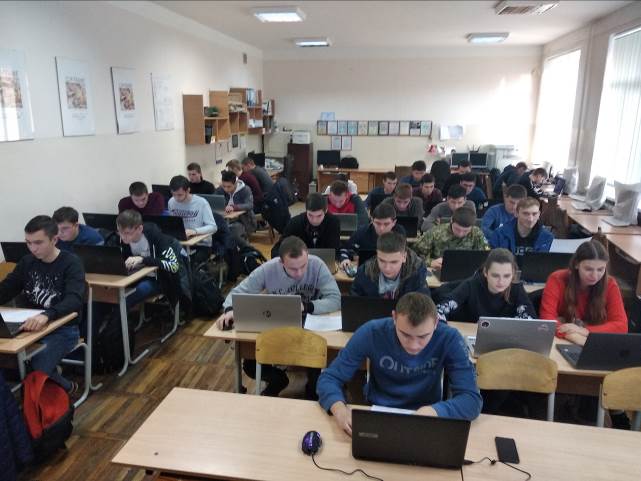 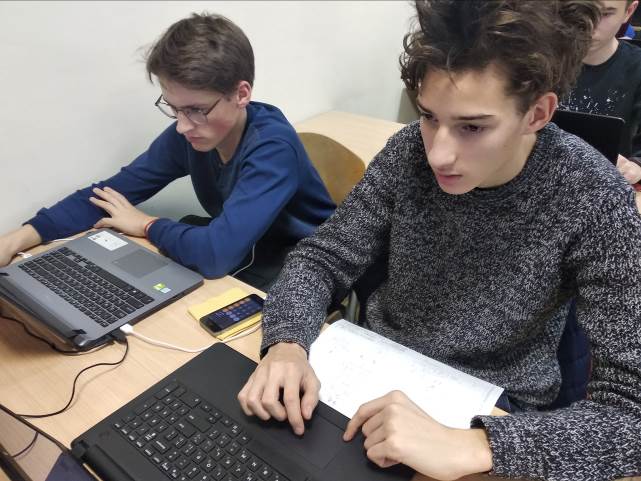 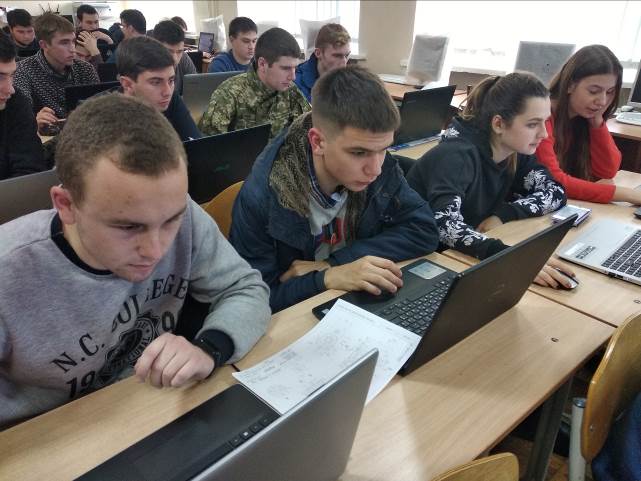 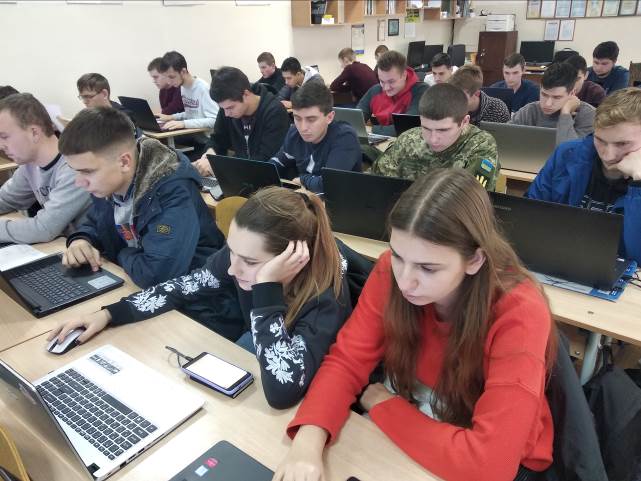 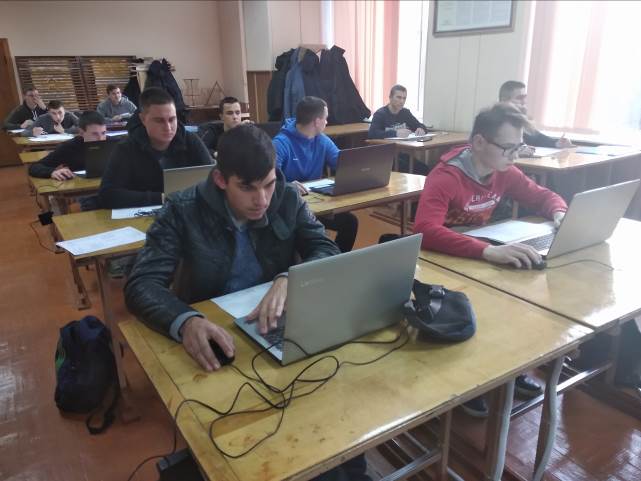 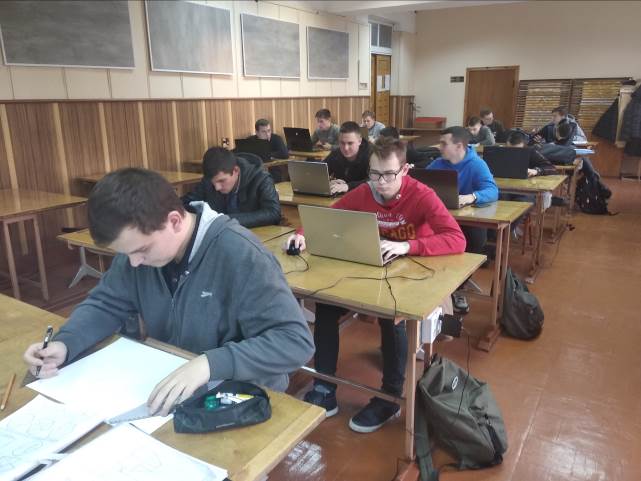 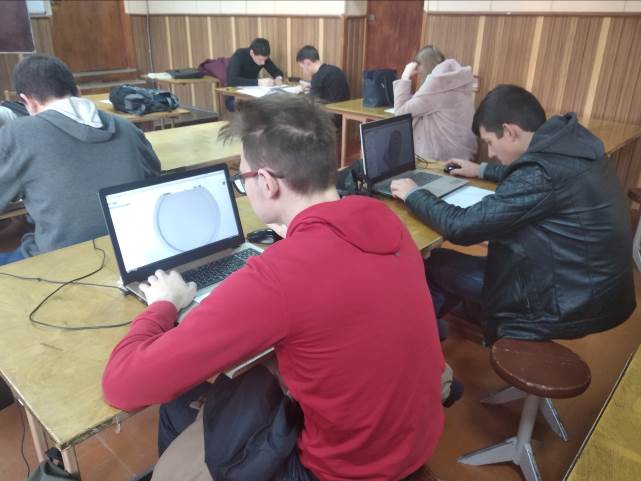 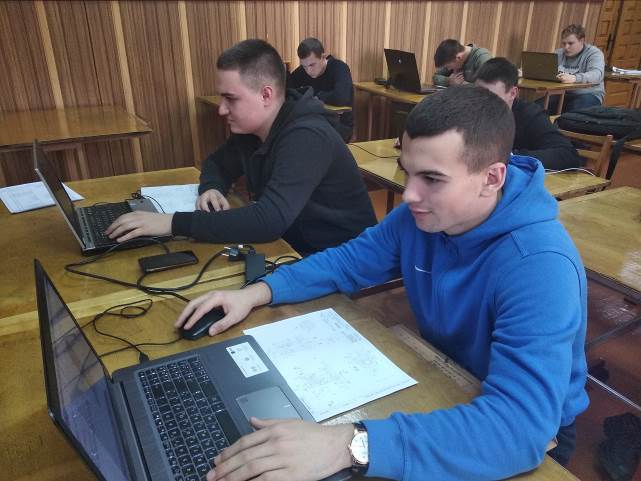 Бондар 19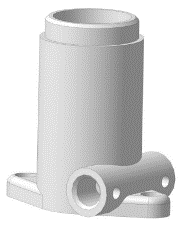 Баліцький 19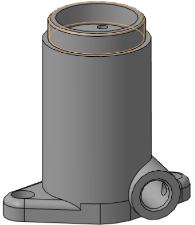 Глоба 19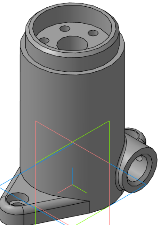 Іванов 17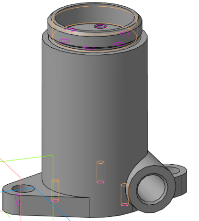 Костенко 17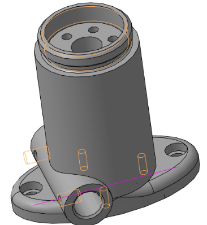 Друзюк 17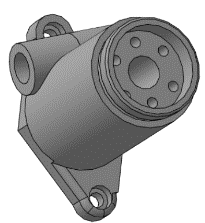 Перевезій 17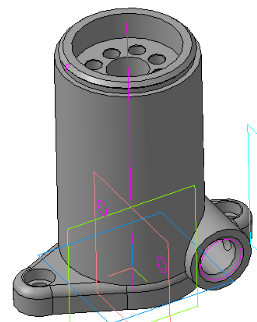 Голубов 17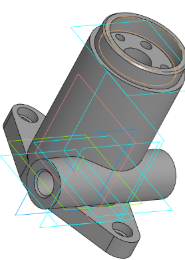 Несукай 17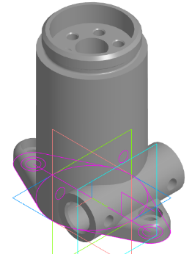 Тараріко 14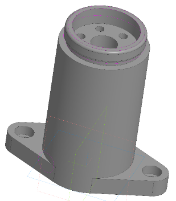 Якимець 12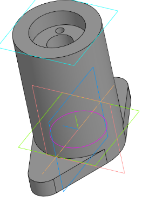 Макогін 12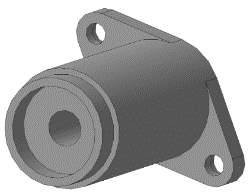 Савченко 9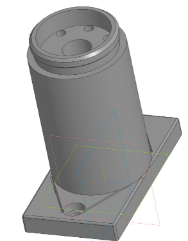 Куроченко 9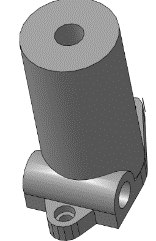 Рендак 7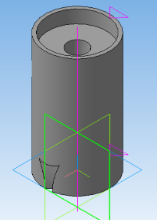 Покидько 6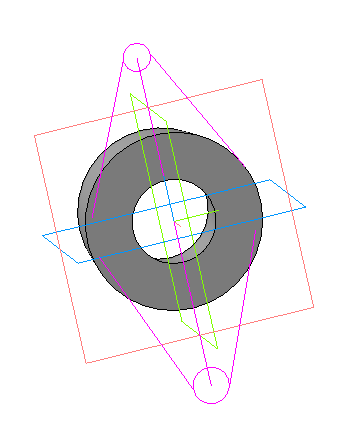 Пиляй 7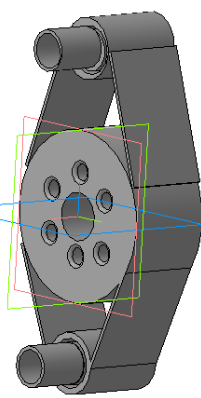 Кравцов 7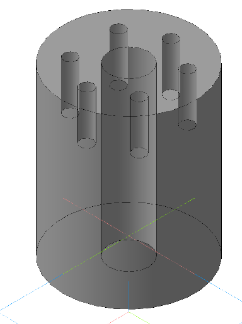 